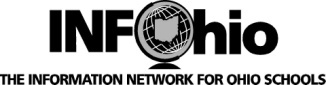 Developing Your Questions When you have chosen a broad topic, the next step is to do a little research into the topic so you know enough to create a research question.  Your question can be modified and even replaced as you learn more about the topic. The most workable research questions usually start with “Why?”, “How?”, “Which”, “Should”, or “What if?”Try working with these sample questions by filling in some appropriate words to explore for possible research.Why did China __________________during the ____ time period?Why did _____________________(Wall Street, law makers, scientists, doctors, the military or  others)respond as they did during__________________?
How would you have solved _____________?
How does hindsight help us understand_____________?
How did _____________influence _____________?How have efforts of reform impacted__________ ?  How significant were the efforts of groups or organizations in _______________?How would you have advised the president to act during _____________?Which were the three best or three worst: _____________? Which were the most important _____________? Which time period would you choose to _____________?What if _____________ had _____________?Should Congress _____________?Should the Supreme Court _____________? 	You are welcome to use any or all of this document.Please give credit to INFOhio, www.infohio.org.